Paper’s title should be the fewest possible words that accurately describe the content of the paper (Center, Bold, 16pt)Shanmuga Sundaram Anandan1, Muhammad Irwanto2,3, Masturah Markom4 (10 pt)1Department of Mechanical Engineering, Faculty of Mechanical Engineering, Sree Sastha Institute of Engineering and Technology, Chennai, India (8 pt)2Centre of Excellence for Renewable Energy, School of Electrical System Engineering, University Malaysia Perlis, Kangar, Malaysia3Department of Electrical Engineering, Faculty of Electrical Engineering, Medan of Institute of Technology, Medan, Indonesia4Departement of Chemical and Process Engineering, Faculty of Engineering and Built Environment, Universiti Kebangsaan Malaysia, Bangi, MalaysiaINTRODUCTION (10 PT)The main text format consists of a flat left-right columns on A4 paper (quarto). The margin text from the left and top are 2.5 cm, right and bottom are 2 cm. The manuscript is written in Microsoft Word, single space, Time New Roman 10 pt, and maximum 12 pages for original research article, or maximum 16 pages for review/survey paper, which can be downloaded at the website: http://ijaas.iaescore.com.A title of article should be the fewest possible words that accurately describe the content of the paper. The title should be succinct and informative and no more than about 12 words in length. Do not use acronyms or abbreviations in your title and do not mention the method you used, unless your paper reports on the development of a new method. Titles are often used in information-retrieval systems. Avoid  writing  long  formulas  with  subscripts  in  the  title. Omit all waste words such as "A study of ...", "Investigations of ...", "Implementation of ...”, "Observations on ...", "Effect of.....", “Analysis of …”, “Design of…”, etc. A concise  and  factual  abstract  is  required.  The  abstract  should  state  briefly  the  purpose  of  the research, the principal results and major conclusions. An abstract is often presented separately from the article, so it must be able to stand alone. For this reason, References should be avoided, but if essential, then cite the author(s) and year(s). Also, non-standard or uncommon abbreviations should be avoided, but if essential they must be defined at their first mention in the abstract itself. Immediately after the abstract, provide a maximum of 7 keywords, using American spelling and avoiding general and plural terms and multiple concepts (avoid, for example, 'and', 'of'). Be sparing with abbreviations: only abbreviations firmly established in the field may be eligible. These keywords will be used for indexing purposes. Indexing and abstracting services depend on the accuracy of the title, extracting from it keywords useful in cross-referencing and computer searching. An improperly titled paper may never reach the audience for which it was intended, so be specific.The Introduction section should provide: i) a clear background, ii) a clear statement of the problem, iii) the relevant literature on the subject, iv) the proposed approach or solution, and v) the new value of research which it is innovation (within 3-6 paragraphs). It should be understandable to colleagues from a broad range of scientific disciplines. Organization and citation of the bibliography are made in Institute of Electrical and Electronics Engineers (IEEE) style in sign [1], [2] and so on. The terms in foreign languages are written italic (italic). The text should be divided into sections, each with a separate heading and numbered consecutively [3]. The section or subsection headings should be typed on a separate line, e.g., 1. INTRODUCTION. A full article usually follows a standard structure: 1. Introduction, 2. The Comprehensive Theoretical Basis and/or the Proposed Method/Algorithm (optional), 3. Method, 
4. Results and Discussion, and 5. Conclusion. The structure is well-known as IMRaD style. Literature review that has been done author used in the section "INTRODUCTION" to explain 
the difference of the manuscript with other papers, that it is innovative, it are used in the section "METHOD" to describe the step of research and used in the section "RESULTS AND DISCUSSION" to support the analysis of the results [2]. If the manuscript was written really have high originality, which proposed a new method or algorithm, the additional section after the "INTRODUCTION" section and before the "METHOD" section can be added to explain briefly the theory and/or the proposed method/algorithm [4].RESEARCH METHOD (10 PT)Explaining research chronological, including research design, research procedure (in the form of algorithms, Pseudocode or other), how to test and data acquisition [5]–[7]. The description of the course of research should be supported references, so the explanation can be accepted scientifically [2], [4]. Figures 1-2 and Table 1 are presented center, as shown below and cited in the manuscript [5], [8]–[13]. Figure 1(a) shown contact time effect on metal ions adsorption for and Figure 1(b) shown for [M2+] = 0.14 mmol L-1, pH=6 at RT.Table 1. The performance of ...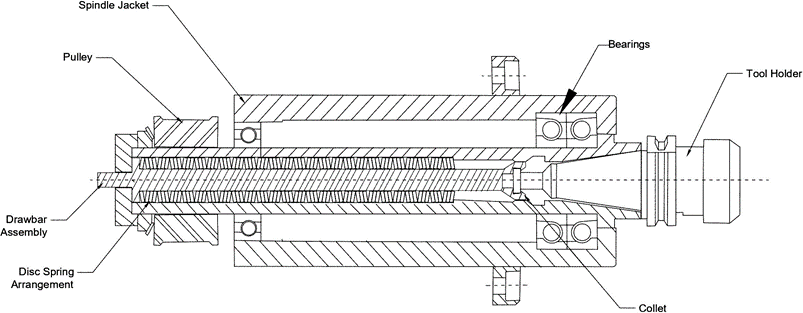 Figure 2. Spindle tool clamping systemRESULTS AND DISCUSSION (10 PT)In this section, it is explained the results of research and at the same time is given 
the comprehensive discussion. Results can be presented in figures, graphs, tables and others that make 
the reader understand easily [14], [15]. The discussion can be made in several sub-sections.3.1.  Sub section 1Equations should be placed at the center of the line and provided consecutively with equation numbers in parentheses flushed to the right margin, as in (1). The use of Microsoft Equation Editor or MathType is preferred.)	(1)All symbols that have been used in the equations should be defined in the following text.3.2.  Sub section 2Proper citation of other works should be made to avoid plagiarism. When referring to a reference item, please use the reference number as in [16] or [17] for multiple references. The use of ”Ref [18]...” should be employed for any reference citation at the beginning of sentence. For any reference with more than 3 or more authors, only the first author is to be written followed by et al. (e.g. in [19]). Examples of reference items of different categories shown in the References section. Each item in the references section should be typed using 8 pt font size [20]–[25].3.2.1. Subsub section 1yy
3.2.2. Subsub section 2zzCONCLUSION (10 PT)Provide a statement that what is expected, as stated in the "INTRODUCTION" section can ultimately result in "RESULTS AND DISCUSSION" section, so there is compatibility. Moreover, it can also be added the prospect of the development of research results and application prospects of further studies into the next (based on result and discussion).ACKNOWLEDGEMENTS (10 PT)Author thanks ... . In most cases, sponsor and financial support acknowledgments.REFERENCES (10 PT)The main references are international journals and proceedings. All references should be to the most pertinent, up-to-date sources and the minimum of references are 25 entries (for original research paper) and 50 entries (for review/survey paper). References are written in IEEE style. For more complete guide can be accessed at (http://ipmuonline.com/guide/refstyle.pdf). Use of a tool such as EndNote, Mendeley, or Zotero for reference management and formatting, and choose IEEE style. Please use a consistent format for references-see examples (8 pt):Journal/PeriodicalsBasic Format: J. K. Author, “Title of paper,” Abbrev. Title of Journal/Periodical, vol. x, no. x, pp. xxx-xxx, Abbrev. Month, year, doi: xxx. Examples: M. M. Chiampi and L. L. Zilberti, “Induction of electric field in human bodies moving near MRI: An efficient BEM computational procedure,” IEEE Trans. Biomed. Eng., vol. 58, pp. 2787–2793, Oct. 2011, doi: 10.1109/TBME.2011.2158315. R. Fardel, M. Nagel, F. Nuesch, T. Lippert, and A. Wokaun, “Fabrication of organic light emitting diode pixels by laser-assisted forward transfer,” Appl. Phys. Lett., vol. 91, no. 6, Aug. 2007, Art. no. 061103, doi: 10.1063/1.2759475. Conference Proceedings Basic Format: J. K. Author, “Title of paper,” in Abbreviated Name of Conf., (location of conference is optional), year, pp. xxx–xxx, doi: xxx. Examples: G. Veruggio, “The EURON roboethics roadmap,” in Proc. Humanoids ’06: 6th IEEE-RAS Int. Conf. Humanoid Robots, 2006, pp. 612–617, doi: 10.1109/ICHR.2006.321337. J. Zhao, G. Sun, G. H. Loh, and Y. Xie, “Energy-efficient GPU design with reconfigurable in-package graphics memory,” in Proc. ACM/IEEE Int. Symp. Low Power Electron. Design (ISLPED), Jul. 2012, pp. 403–408, doi: 10.1145/2333660.2333752. BookBasic Format: J. K. Author, “Title of chapter in the book,” in Title of His Published Book, X. Editor, Ed., xth ed. City of Publisher, State (only U.S.), Country: Abbrev. of Publisher, year, ch. x, sec. x, pp. xxx–xxx. Examples:A. Taflove, Computational Electrodynamics: The Finite-Difference Time-Domain Method in Computational Electrodynamics II, vol. 3, 2nd ed. Norwood, MA, USA: Artech House, 1996. R. L. Myer, “Parametric oscillators and nonlinear materials,” in Nonlinear Optics, vol. 4, P. G. Harper and B. S. Wherret, Eds., San Francisco, CA, USA: Academic, 1977, pp. 47–160. M. Theses (B.S., M.S.) and Dissertations (Ph.D.) Basic Format: J. K. Author, “Title of thesis,” M.S. thesis, Abbrev. Dept., Abbrev. Univ., City of Univ., Abbrev. State, year. J. K. Author, “Title of dissertation,” Ph.D. dissertation, Abbrev. Dept., Abbrev. Univ., City of Univ., Abbrev. State, year. Examples: J. O. Williams, “Narrow-band analyzer,” Ph.D. dissertation, Dept. Elect. Eng., Harvard Univ., Cambridge, MA, USA, 1993. N. Kawasaki, “Parametric study of thermal and chemical nonequilibrium nozzle flow,” M.S. thesis, Dept. Electron. Eng., Osaka Univ., Osaka, Japan, 1993. *In the reference list, however, list all the authors for up to six authors. Use et al. only if: 1) The names are not given and 2) List of authors more than 6. Example: J. D. Bellamy et al., Computer Telephony Integration, New York: Wiley, 2010.See the examples:REFERENCES[1]	T. S. Ustun, C. Ozansoy, and A. Zayegh, “Recent developments in microgrids and example cases around the world—A review,” Renew. Sustain. Energy Rev., vol. 15, no. 8, pp. 4030–4041, Oct. 2011, doi: 10.1016/j.rser.2011.07.033.[2]	D. Salomonsson, L. Soder, and A. Sannino, “Protection of Low-Voltage DC Microgrids,” IEEE Trans. Power Deliv., vol. 24, no. 3, pp. 1045–1053, Jul. 2009, doi: 10.1109/TPWRD.2009.2016622.[3]	S. Chakraborty and M. G. Simoes, “Experimental Evaluation of Active Filtering in a Single-Phase High-Frequency AC Microgrid,” IEEE Trans. Energy Convers., vol. 24, no. 3, pp. 673–682, Sep. 2009, doi: 10.1109/TEC.2009.2015998.[4]	S. A. Hosseini, H. A. Abyaneh, S. H. H. Sadeghi, F. Razavi, and A. Nasiri, “An overview of microgrid protection methods and the factors involved,” Renew. Sustain. Energy Rev., vol. 64, pp. 174–186, Oct. 2016, doi: 10.1016/j.rser.2016.05.089.[5]	S. Chen, N. Tai, C. Fan, J. Liu, and S. Hong, “Sequence‐component‐based current differential protection for transmission lines connected with IIGs,” IET Gener. Transm. Distrib., vol. 12, no. 12, pp. 3086–3096, Jul. 2018, doi: 10.1049/iet-gtd.2017.1507.[6]	S. Parhizi, H. Lotfi, A. Khodaei, and S. Bahramirad, “State of the Art in Research on Microgrids: A Review,” IEEE Access, vol. 3, pp. 890–925, 2015, doi: 10.1109/ACCESS.2015.2443119.[7]	S. Chowdhury, S. P. Chowdhury, and P. Crossley, Microgrids and Active Distribution Networks. Institution of Engineering and Technology, 2009.[8]	R. Ndou, J. I. Fadiran, S. Chowdhury, and S. P. Chowdhury, “Performance comparison of voltage and frequency based loss of grid protection schemes for microgrids,” in 2013 IEEE Power & Energy Society General Meeting, 2013, pp. 1–5, doi: 10.1109/PESMG.2013.6672788.[9]	S. Liu, T. Bi, A. Xue, and Q. Yang, “Fault analysis of different kinds of distributed generators,” in 2011 IEEE Power and Energy Society General Meeting, Jul. 2011, pp. 1–6, doi: 10.1109/PES.2011.6039596.[10]	K. Jennett, F. Coffele, and C. Booth, “Comprehensive and quantitative analysis of protection problems associated with increasing penetration of inverter-interfaced DG,” in 11th IET International Conference on Developments in Power Systems Protection (DPSP 2012), 2012, pp. P31–P31, doi: 10.1049/cp.2012.0091.[11]	P. T. Manditereza and R. Bansal, “Renewable distributed generation: The hidden challenges – A review from the protection perspective,” Renew. Sustain. Energy Rev., vol. 58, pp. 1457–1465, May 2016, doi: 10.1016/j.rser.2015.12.276.[12]	D. M. Bui, S.-L. Chen, K.-Y. Lien, Y.-R. Chang, Y.-D. Lee, and J.-L. Jiang, “Investigation on transient behaviours of a uni-grounded low-voltage AC microgrid and evaluation on its available fault protection methods: Review and proposals,” Renew. Sustain. Energy Rev., vol. 75, pp. 1417–1452, Aug. 2017, doi: 10.1016/j.rser.2016.11.134.[13]	T. N. Boutsika and S. A. Papathanassiou, “Short-circuit calculations in networks with distributed generation,” Electr. Power Syst. Res., vol. 78, no. 7, pp. 1181–1191, Jul. 2008, doi: 10.1016/j.epsr.2007.10.003.[14]	H. Margossian, G. Deconinck, and J. Sachau, “Distribution network protection considering grid code requirements for distributed generation,” IET Gener. Transm. Distrib., vol. 9, no. 12, pp. 1377–1381, Sep. 2015, doi: 10.1049/iet-gtd.2014.0987.[15]	O. Núñez-Mata, R. Palma-Behnke, F. Valencia, A. Urrutia-Molina, P. Mendoza-Araya, and G. Jiménez-Estévez, “Coupling an adaptive protection system with an energy management system for microgrids,” Electr. J., vol. 32, no. 10, p. 106675, Dec. 2019, doi: 10.1016/j.tej.2019.106675.[16]	M. Brucoli and T. C. Green, “Fault behaviour in islanded microgrids,” in Proceedings of the 19th international conference on electricity distribution, CIRED, 2007, pp. 0548-(1-4).[17]	I. K. Tarsi, A. Sheikholeslami, T. Barforoushi, and S. M. B. Sadati, “Investigating impacts of distributed generation on distribution networks reliability: A mathematical model,” in Proceedings of the 2010 Electric Power Quality and Supply Reliability Conference, Jun. 2010, pp. 117–124, doi: 10.1109/PQ.2010.5550010.[18]	L. K. Kumpulainen and K. T. Kauhaniemi, “Analysis of the impact of distributed generation on automatic reclosing,” in IEEE PES Power Systems Conference and Exposition, 2004., pp. 1152–1157, doi: 10.1109/PSCE.2004.1397623.[19]	A. A. Memon and K. Kauhaniemi, “A critical review of AC Microgrid protection issues and available solutions,” Electr. Power Syst. Res., vol. 129, pp. 23–31, Dec. 2015, doi: 10.1016/j.epsr.2015.07.006.[20]	H. A. Abdel-Ghany, A. M. Azmy, N. I. Elkalashy, and E. M. Rashad, “Optimizing DG penetration in distribution networks concerning protection schemes and technical impact,” Electr. Power Syst. Res., vol. 128, pp. 113–122, Nov. 2015, doi: 10.1016/j.epsr.2015.07.005.[21]	S. Chaitusaney and A. Yokoyama, “An Appropriate Distributed Generation Sizing Considering Recloser-Fuse Coordination,” in 2005 IEEE/PES Transmission &amp; Distribution Conference & Exposition: Asia and Pacific, pp. 1–6, doi: 10.1109/TDC.2005.1546838.[22]	H. H. Zeineldin, Y. A.-R. I. Mohamed, V. Khadkikar, and V. R. Pandi, “A Protection Coordination Index for Evaluating Distributed Generation Impacts on Protection for Meshed Distribution Systems,” IEEE Trans. Smart Grid, vol. 4, no. 3, pp. 1523–1532, Sep. 2013, doi: 10.1109/TSG.2013.2263745.[23]	D. Eltigani and S. Masri, “Challenges of integrating renewable energy sources to smart grids: A review,” Renew. Sustain. Energy Rev., vol. 52, pp. 770–780, Dec. 2015, doi: 10.1016/j.rser.2015.07.140.[24]	M. M. Eissa (SIEEE), “Protection techniques with renewable resources and smart grids—A survey,” Renew. Sustain. Energy Rev., vol. 52, pp. 1645–1667, Dec. 2015, doi: 10.1016/j.rser.2015.08.031.[25]	A. Oudalov et al., “Novel Protection Systems for Microgrids,” 2009. Accessed: Apr. 16, 2014. [Online]. Available: http://www.microgrids.eu/documents/688.pdfBIOGRAPHIES OF AUTHORS (10 PT) The recommended number of authors is at least 2. One of them as a corresponding author.Please attach clear photo (3x4 cm) and vita. Example of biographies of authors:Article InfoABSTRACT (10 PT)Article history:Received month dd, yyyyRevised month dd, yyyyAccepted month dd, yyyyAn abstract is often presented separate from the article, so it must be able to stand alone.  A well-prepared abstract enables the reader to identify the basic content of a document quickly and accurately, to determine its relevance to their interests, and thus to decide whether to read the document in its entirety. The abstract should be informative and completely self-explanatory, provide a clear statement of the problem, the proposed approach or solution, and point out major findings and conclusions. The Abstract should be 100 to 200 words in length. References should be avoided, but if essential, then cite the author(s) and year(s). Standard nomenclature should be used, and non-standard or uncommon abbreviations should be avoided, but if essential they must be defined at their first mention in the abstract itself. No literature should be cited. The keyword list provides the opportunity to add 5 to 7 keywords, used by the indexing and abstracting services, in addition to those already present in the title (9 pt).Keywords:First keywordSecond keywordThird keywordFourth keywordFifth keywordAn abstract is often presented separate from the article, so it must be able to stand alone.  A well-prepared abstract enables the reader to identify the basic content of a document quickly and accurately, to determine its relevance to their interests, and thus to decide whether to read the document in its entirety. The abstract should be informative and completely self-explanatory, provide a clear statement of the problem, the proposed approach or solution, and point out major findings and conclusions. The Abstract should be 100 to 200 words in length. References should be avoided, but if essential, then cite the author(s) and year(s). Standard nomenclature should be used, and non-standard or uncommon abbreviations should be avoided, but if essential they must be defined at their first mention in the abstract itself. No literature should be cited. The keyword list provides the opportunity to add 5 to 7 keywords, used by the indexing and abstracting services, in addition to those already present in the title (9 pt).Keywords:First keywordSecond keywordThird keywordFourth keywordFifth keywordThis is an open access article under the CC BY-SA license.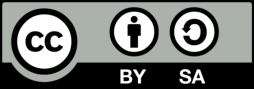 Corresponding Author:Shanmuga Sundaram AnandanDepartment of Mechanical Engineering, Faculty of Mechanical Engineering 
Sree Sastha Institute of Engineering and TechnologyChennai-Bangalore Highway, Chembarambakkam, Chennai, Tamil Nadu 600123, IndiaEmail: speakdrss@gmail.comCorresponding Author:Shanmuga Sundaram AnandanDepartment of Mechanical Engineering, Faculty of Mechanical Engineering 
Sree Sastha Institute of Engineering and TechnologyChennai-Bangalore Highway, Chembarambakkam, Chennai, Tamil Nadu 600123, IndiaEmail: speakdrss@gmail.comCorresponding Author:Shanmuga Sundaram AnandanDepartment of Mechanical Engineering, Faculty of Mechanical Engineering 
Sree Sastha Institute of Engineering and TechnologyChennai-Bangalore Highway, Chembarambakkam, Chennai, Tamil Nadu 600123, IndiaEmail: speakdrss@gmail.com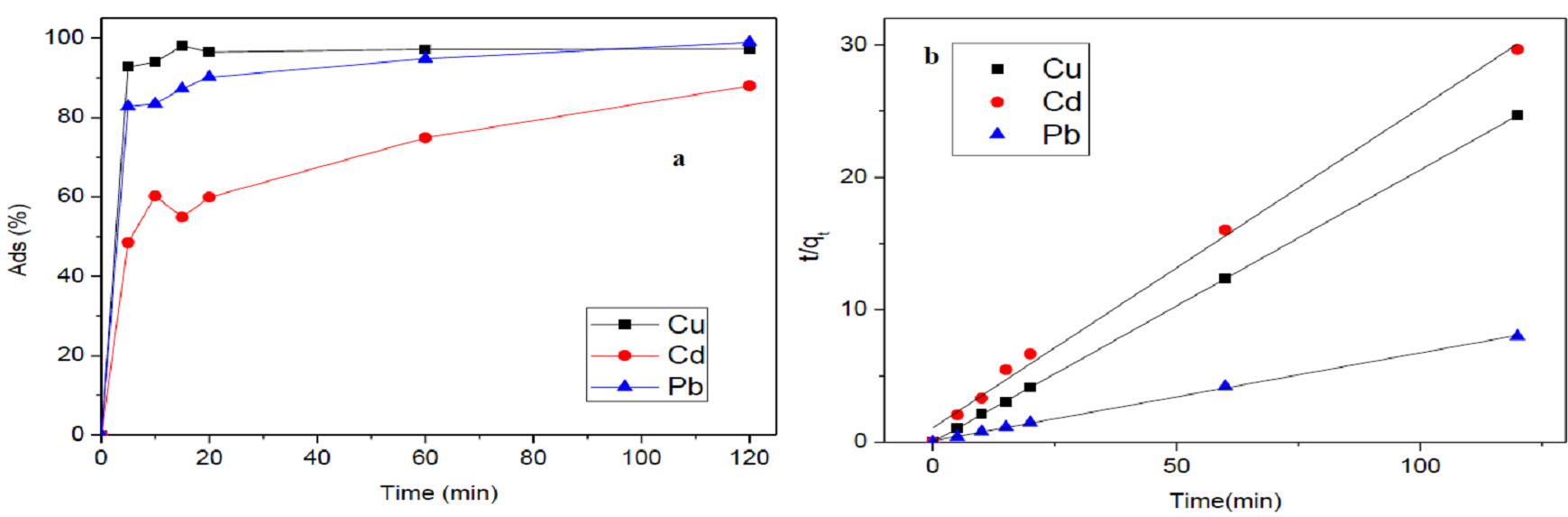 (a)(b)Figure 1. Contact time effect on metal ions adsorption in (a) pseudo-second order kinetic model and 
(b) ([M2+] = 0.14 mmol L-1, pH=6 at RT)Figure 1. Contact time effect on metal ions adsorption in (a) pseudo-second order kinetic model and 
(b) ([M2+] = 0.14 mmol L-1, pH=6 at RT)VariableSpeed (rpm)Power (kW)x108.6y1512.4z2015.3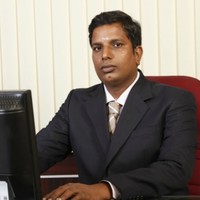 Shanmuga Sundaram Anandan     is an experienced professor with a demonstrated history of working in the Mechanical Engineering Department. Skilled in Thermal Analysis, Thermal Management, Cold Storage, and Renewable Energy. Strong education professional with a Bachelor's degree focused in B.E. (Mechanical Engineering) from Institute of Road and Transport Technology. He can be contacted at email: speakdrss@gmail.com.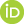 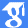 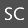 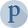 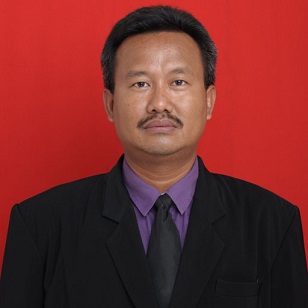 Muhammad Irwanto     is PhD degree in Electrical System Engineering from Universiti Malaysia Perlis (UniMAP), Malaysia in 2012, Magister Technic (MT) (Electrical Eng.)(Gadjah Mada University, Indonesia), B.Eng. (Hons.)(Electrical Eng.)(Medan Institute of Technology, Indonesia). His research interest includes power electronic, electrical power system stability, solar energy and photovoltaic application system. He can be contacted at email: irwanto@unimap.edu.my.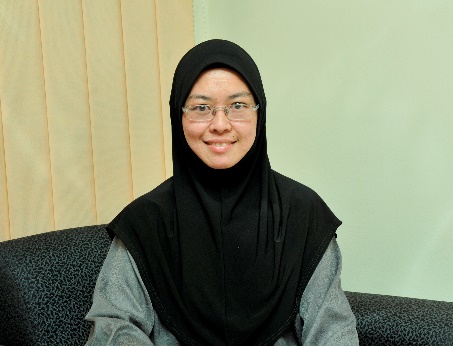 Masturah Markom     is an associate professor of Chemical Engineering at the Department of Chemical Engineering and Process, Universiti Kebangsaan Malaysia. She received her PhD in 2007 and master’s degrees in chemical engineering from Universiti Malaya (UM) in 1998. Her research interest are separation technology and supercritical fluid extraction. She can be contacted at email: masturahmarkom@ukm.edu.my.